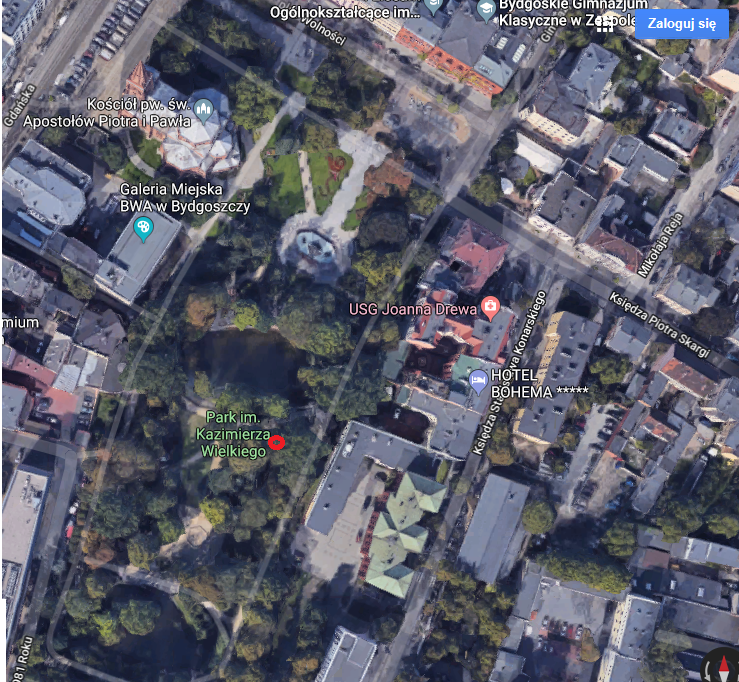 PARK KAZIMIERZA WIELKIEGO